ZAPROSZENIE NA SZKOLENIE ONLINE 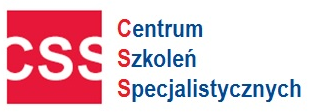 Zasiłki z ubezpieczenia społecznego, prawo do zwolnienia ze składek lub zwieszenie ich opłacania – szczególne rozwiania dla pracodawców w związku z COVID – 19Harmonogram szkoleń online Czas trwania: 
2,5 godziny zegarowe szkolenia online. Szkolenie online – szkolenie na żywo, bez konieczności spotykania się. Uczestnicy w czasie rzeczywistym widzą i słyszą wykładowcę, oraz omawianą prezentację w trakcie wykładu. Wystarczy posiadać komputer z dostępem do Internetu. 
Cena: 290 netto. Cena obejmuje:  szkolenie online, materiały w formie elektronicznej, certyfikat Wykładowca: Ekspert z ZUS, wieloletni pracownik kontroli ZUS, aktualnie rozstrzygający sprawy z zakresu ubezpieczeń społecznych pracodawców w związku z CONVID-19.       Oświadczam, iż środki wydatkowane na ww. szkolenie pochodzą ze środków publicznych w rozumieniu przepisów prawa w  a) całości  b) przynajmniej w 70% ( * jeżeli dotyczy Państwa  proszę zaznaczyć w kwadracie krzyżyk  i zakreślić   a) lub b) ) wówczas faktura za szkolenie będzie wystawiona bez VAT-u ) Formularz ZGŁOSZENIA na szkolenieWarunkiem uczestnictwa w szkoleniu jest:  Przesłanie karty zgłoszeniowej na adres email: szkolenia@szkolenia-css.pl  lub poprzez fax. 17 78 52 179 lub zgłoszenie telefoniczne: 721 649 991, 530 112 064 lub online www.szkolenia-css.pl Dzień przed szkoleniem otrzymują Państwo link na podanego maila. Forma płatności za szkolenie – przelew 14 dni od dnia otrzymania faktury. W przypadku rezygnacji ze szkolenia w terminie krótszym niż 3 dni przed, zgłaszający ponosi pełne koszty szkolenia. Dane niezbędne do wystawienia faktury:Administratorem Państwa danych osobowych jest Centrum Szkoleń Specjalistycznych NIP 813 332 02 68 Państwa dane będą przetwarzane wyłącznie w celu wystawienia faktur, prawidłowego wykonywania obowiązków rachunkowo-podatkowych oraz wystawienia zaświadczeń potwierdzających uczestnictwo w szkoleniu. Państwa dane dotyczące nr telefonu oraz adresu mailowego, które uczestnik szkolenia podaje całkowicie dobrowolnie będą przetwarzane na potrzeby informacyjne i marketingowe. Podstawą przetwarzania ww. danych jest prawnie uzasadniony cel związanych z oferowaniem usług własnych przez administratora. Dostęp do Państwa danych będą mieli wyłącznie pracownicy naszej firmy oraz podmioty i firmy współpracujące, w tym zapewniające obsługę systemów informatycznych. Państwa dane będą przetwarzane przez okres wynikający z kryterium prowadzenia działalności szkoleniowej przez naszą firmę. Państwa dane nie będą udostępniane, przekazywane żadnym innym podmiotom zewnętrznym. Przysługuje państwu prawo do: żądania dostępu do danych osobowych, ich sprostowania, usunięcia lub ograniczenia, a także prawo do wniesienia sprzeciwu wobec przetwarzania oraz przeniesienia danych i wniesienia skargi do Prezesa Urzędu Ochrony Danych Osobowych dotyczącej przetwarzania przez nas Państwa danych osobowych. Państwa dane nie będą wykorzystywane do profilowania, ani podejmowania zautomatyzowanych decyzji. Zgłaszający oraz uczestnik oświadczają iż podają swoje dane osobowe całkowicie dobrowolnie i wyrażają zgodę na ich przetwarzanie zgodnie z Rozporządzeniem Parlamentu Europejskiego i Rady (UE) 2016/679 oraz ustawą z dnia 18 lipca 2002 r. o świadczeniu usług drogą elektroniczną (Dz. U. Nr 144, poz. 1204 z późniejszymi zmianami) dla celów informacyjnych i marketingowyNIP: 813 332 02 68                                                                        Fax: (17) 78 52179                                Szkolenie online – szkolenie na żywo, bez konieczności spotykania się. Uczestnicy w czasie rzeczywistym widzą i słyszą wykładowcę, oraz omawianą prezentację w trakcie wykładu. Bierzesz udział w szkoleniu nie wychodząc z domu lub biura. Szkolenia realizowane są w małych warsztatowych grupach.3 kroki do uczestnictwa w szkoleniu online:
 
1. Musisz posiadać komputer z dostępem do Internetu 
2. Po zgłoszeniu się do nas na szkolenie  – otrzymujesz na maila link do szkolenia – jeden dzień przed szkoleniem.
3. Ok. 20 min przed godziną rozpoczęcia szkolenia - Klikasz w link - zobaczysz i usłyszysz wykładowcę.         PROGRAM SZKOLENIA Zasiłki z ubezpieczenia społecznego, prawo do zwolnienia ze składek lub zwieszenie ich opłacania – szczególne rozwiania dla pracodawców w związku z COVID – 191. Prawo do dodatkowego zasiłku opiekuńczego w razie zamknięcia żłobka,  przedszkola lub innej placówki, do której uczęszcza dziecko  w związku z COVID -19- Kiedy rodzic dziecka ma prawo do zasiłku, z którego zasiłku w związku ze sprawowaniem osobistej opieki nad dzieckiem może skorzystać?- Kiedy rodzic/opiekun nie nabędzie prawa do zasiłku opiekuńczego – przypadki ustalenia prawa, gdy rodzice pracują zdalnie, w systemie zmianowym, pozostają w gotowości do świadczenia pracy?- Co w przypadku gdy zasiłek opiekuńczy wypada na dni przypadające na weekend lub dni wolne od pracy, święta, przez jaki okres zasiłek przysługuje, jak zliczać dni do ustawowego limitu, przedłużenie okresu zasiłku opiekuńczego? - Kiedy oświadczenie o dodatkowy zasiłek opiekuńczy jest wypełnione prawidłowo, by przyznać prawo do zasiłku, czy do wypłaty zasiłku jest konieczne złożenie ZUS Z-15a) ? 2. Prawo do zasiłku opiekuńczego dla opiekunów, rodziców dzieci niepełnosprawnych w przypadku zamknięcia placówki, do której uczęszcza dziecko, kiedy wiek dziecka decyduje o prawie do zasiłku - Jaką sporządzić dokumentacja niezbędna w celu ustalenia prawa do zasiłku? 3. Prawo do zasiłku z tytułu choroby zakaźnej lub odbywania kwarantanny w związku z COVID-19- Jakie świadczenia przysługują osobom będącym współlokatorami osób poddanych kwarantannie?- Jaka dokumentacja jest konieczna w celu ustalenia prawa do zasiłku i  przez jaki okres ubezpieczony otrzymuje zasiłek? - Prawo do zasiłku z tytułu nosicielstwa choroby zakaźnej?  - Jakie dokumenty musi przedłożyć ubezpieczony, kiedy konieczne jest wystawienie zaświadczenia lekarskiego?  4. W jakiej formie złożyć dokumenty kiedy zasiłek wypłaca zakład pracy, a jak kiedy płatnikiem zasiłku jest Zakład Ubezpieczeń Społecznych? - Terminy wypłaty zasiłku.- Jak prawidłowo wypełnić zaświadczenie płatnika składek ZUS Z-3? 5. „TARCZA ANTYKRYZYSOWA”- szczególne rozwiązania dla pracodawców w związku COVID-19- Jak ubiegać o zwolnienie z opłacania składek ZUS na 3 miesiące – komu przysługuje, jakie należy spełnić warunki?- Prawo do zawieszenia opłacania składek na ZUS – wymagania formalne?- Możliwość obniżenia wymiaru czasu pracy oraz pensji pracowników uzależnione od niezalegania zobowiązań w ZUS.- Wydłużenie okresu wypłaty świadczeń rehabilitacyjnych dla pracowników – wymogi formalne?- Możliwość zmiany systemu czasu pracy, okresu rozliczeniowego i umów o pracę uzależnione od niezalegania zobowiązań w ZUS.Podstawa wymiaru zasiłków i świadczeń z ubezpieczenia społecznego w razie choroby i macierzyństwa1. Wynagrodzenie uwzględnione w podstawie wymiaru zasiłku- Wypłata w bieżącym miesiącu.- Przesunięcie wypłaty wynagrodzenia na miesiąc kolejny.- Kiedy wyłączyć, a kiedy uzupełnić miesiąc w podstawie wymiaru zasiłku, wynagrodzenie urlopowe, zasady uzupełniania?2. Składniki wynagrodzeń uwzględniane w podstawicie wymiaru zasiłku - Premie miesięczne, kwartalne, półroczne,  roczne , uznaniowe,  13 stki, dodatki stażowe, motywacyjne, specjalne, funkcyjne, frekwencyjne , bonusy, bony, ekwiwalenty, składniki do określonego terminu )- Umowy zlecenia, o dzieło, a ustalenie podstawy wymiaru zasiłku?3. Zmiany zasad wypłaty składników wynagrodzenia
4. Zmiana wymiaru czasu pracy, a prawo do zasiłku
5. Waloryzacja podstawy wymiaru zasiłku
6. Ponowne ustalenie podstawyPytania do wykładowcy. Każdy temat szkolenia realizujemy w formie online, oprócz ogłoszonych szkoleń realizujemy szkolenia również online wewnętrzne tylko dla firm/instytucji z zakresu prawa pracy, ZUS, podatki, BHP itp.Istnieje możliwość zarezerwowania czasu z wykładowcą online lub telefonicznie tylko i wyłącznie na indywidualne konsultacje w uzgodnionym terminie i czasie.Kontakt pod mailem nr tel. 530 112 064   lub 721 649 991 biuro@szkolenia-css.pl                                                                                                  Fax: (17) 78 52179                                 www.szkolenia-css.plmail: szkolenia@szkolenia-css.plTel. 721 649 991, 530 112 064Tel. (17) 78 51 961Fax: (17) 78 52 179Kwiecień 2020Godz.Kwiecień 2020Godz.Kwiecień 2020Godz.03.048.00 -10.3007.048.00 -10.3010.048.00 -10.3003.0411.30-14.0007.0411.30-14.0010.0411.30-14.0003.0416.00-18.3007.0416.00-18.3010.0416.00-18.3004.04 (sobota)8.00 -10.3009.048.00 -10.3011.04 (sobota) 9.00 -11.0004.04 (sobota)11.30-14.0009.0411.30-14.0011.04 (sobota)12.00-14.0004.04 (sobota)16.00-18.3009.0416.00-18.3011.04 (sobota)16.00-18.00Imię i NazwiskoAdres e-mail tel. kontaktowyNabywca:  NIPOdbiorca:                                        …………………………………………  Data , pieczęć  i podpis zgłaszającego CENTRUM SZKOLEŃ                                                               Tel. 721 649 991                                     mail: szkolenia@szkolenia-css.pl  SPECJALISTYCZNYCH                                                            Tel. (17) 7851961                                   www.szkolenia-css.pl            www.szkolenia-css.plmail: szkolenia@szkolenia-css.plTel. 721 649 991, 530 112 064Tel. (17) 78 51 961Fax: (17) 78 52 179CENTRUM SZKOLEŃ SPECJALISTYCZNYCH          Tel. 721 649 991                                     www.szkolenia-css.pl                                                             Tel. (17) 7851961                                   mail: szkolenia@szkolenia-css.pl   